Interview : Development and Conduction of a Survey RubricIndependent Practice Activity #1Student Name: _____________________________________________________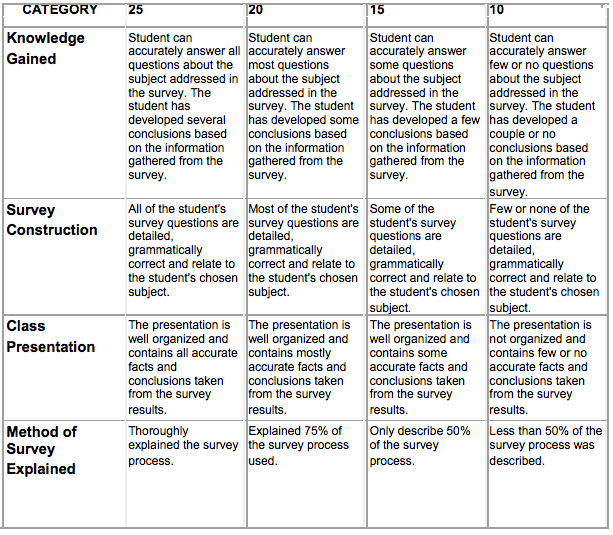 Total Score _________Maximum 100 Points